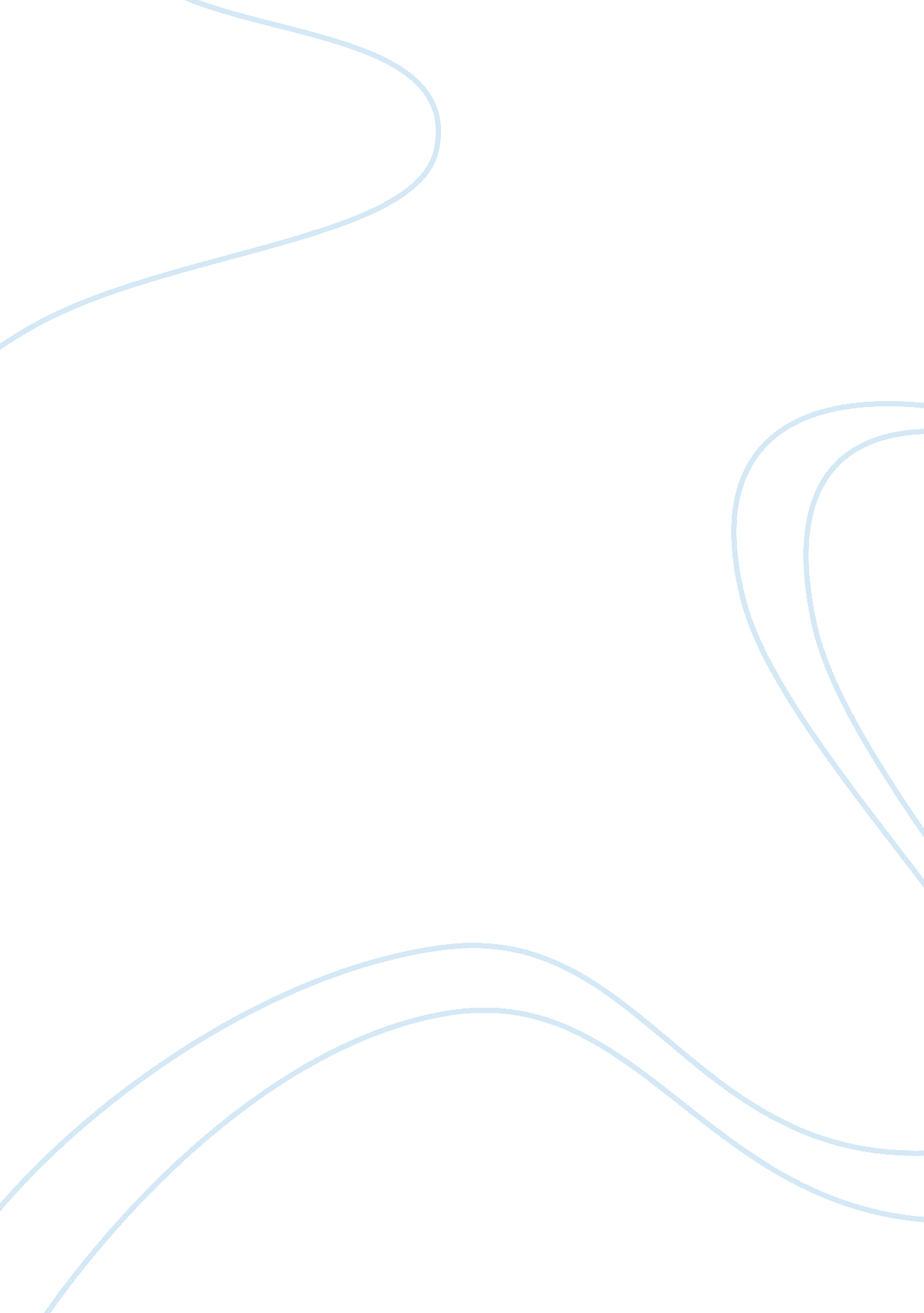 Culture and hipster central dogmaDesign, Fashion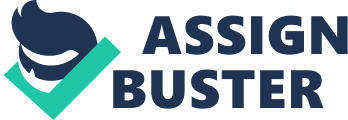 Hipster is a subculture of young (15 - 25), urban middle class adults and older teenagers that appeared in the 1990s. The subculture is associated with non-mainstream lifestyle. They value independent thinking, progressive politics, creativity, intelligence and non-mainstream fashion sensibility. Most of them can be found living in the big cities like New York, Chicago, and San Francisco. Also " hipsterism" is often intertwined with distinct fashion sensibilities . Hipsters reject the culturally-ignorant attitudes of mainstream consumers, and are often be seen wearing vintage, tight jeans, old-school sneakers, and often thick rimmed glasses. Men and women hipsters have similar androgynous hair styles that include combinations of dirty shag cuts and asymmetric side-swept bangs. Such styles are the work of creative stylists at urban salons, and are usually not mainstream. Despite the misconception made on the external image, hipsters tend to be well educated in sciences, which require certain creative analytical thinking abilities. This leads to the fact that they find themselves in creative works, such as music, art, and fashion industries. It is a myth that most hipsters are unemployed and live off of their parent's trust funds. Hipsters shun mainstream, It is part of the hipster central dogma not to be influenced by mainstream advertising and media. This is tends to only promote ethnocentric ideals of beauty, the concepts of androgyny and feminism have influenced hipster culture, where hipster men are often as thin as the women they date. Women view the muscular, athletic and other male ideals as symbols of their oppression, sexism, and misogyny. Likewise, culturally-vapid sorority-type girls with fake blond hair, overly tanned skin, and " Britney Spears tube-tops" are not seen as attractive by cultured hipster males who instead see them as symbols of female insecurity, low self-esteem, and lack of cultural intelligence and independent thinking. Likewise, girls with fake blond hair and overly tanned skin are not seen as attractive by cultured hipster males who instead see them as symbols of female insecurity, low self-esteem, and lack of cultural intelligence and independent thinking. There are many interracial couples in hipster subculture because they are very racially open-minded. Although hipsters are conformists within their own subculture, in comparison to the much larger mainstream mass they are pioneers latest cultural trends and ideals. For example many bands have become successful and known to mainstream audiences only because hipsters first found and listened to them as early-adopters of new culture. Once certain concepts of fashion and music have reached mainstream audiences, hipsters move on to something new and improved. Once something from fashion and music have reached mainstream audiences, hipsters move on to something new. Because of the rise of various online photo-blog and social networking sites, insights into urban hipster culture is reaching sheltered suburban audiences at an exponential rate. Cultural " norms" have been deconstructed by hipster culture as a whole. 